Методические указания по оформлению контрольной работыПо дисциплине «ЭВМ и микропроцессоры» учащиеся безотрывной формы обучения выполняют две контрольные работы. Срок сдачи контрольных работ – по учебному графику.К выполнению контрольной работы рекомендуется приступить после изучения теоретического материала в соответствии с программой и после проработки вопросов для самоконтроля. Литература для изучения указана к каждой теме в подразделе 1.2 данного пособия.Вариант контрольной работы выбирается в соответствии с последней цифрой индивидуального шифра учащегося.Контрольная работа выполняется либо рукописным способом в ученической тетради, либо компьютерным набором (шрифт 12–14, тип Times New Roman, интервал полуторный).Объем контрольной работы должен соответствовать полному изложению вопросов варианта. Ответ на вопрос должен быть в сжатой, конспективной форме и содержать информацию по данной теме. При необходимости можно привести структурные схемы и поясняющие рисунки, графики.Контрольная работа представлена в десяти вариантах,.Контрольная работа содержит задания по теоретическому материалу разделов 4-8 учебной дисциплины и практическое задание.Контрольная работа состоит из трех заданий. В третьем задании необходимо разработать программу вычисления значения функции:y =Задание выполняется в соответствии с исходными данными, представленными в таблице 4. Для написания программы следует использовать систему команд учебной микроЭВМ (таблица 5).Рассмотрим пример выполнения третьего задания контрольной работы.В качестве примера рассмотрим программу вычисления значения функцииy = 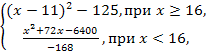 Т а б л и ц а 3 - Пример программыВариант 9Программная модель микропроцессора. Состав и назначение программнодоступных регистровРежимы работы микропроцессоров: реальный, защищенный, виртуальныйРазработать программу вычисления и вывода значения функцииТ а б л и ц а 5В табл. 5 приняты следующие обозначения:DD— данные, формируемые командой в качестве (второго) операнда: прямо или косвенно адресуемая ячейка памяти или трехразрядный непосредственный операнд;R* — содержимое регистра или косвенно адресуемая через регистр ячейка памяти;ADR* — два младших разряда ADR поля регистра CR;V — адрес памяти, соответствующий вектору прерывания;М(*) — ячейка памяти, прямо или косвенно адресуемая в команде;I — пятиразрядный непосредственный операнд со знаком.АдресКомандаКомандаПримечаниеАдресМнемокодКодПримечание000IN01 0 000Ввод х001WR  3022 0 030Размещение х в ОЗУ(ОЗО)002SUВ #1624 1 016Сравнение с границей — (х -16)003JS 01013 0 010Переход по отрицательной разности004RD  3021 0 030Вычисления по первой формуле005SUB #1124 1 011006WR 3122 0 031007MUL 3125 0 031008SUВ #12524 1 125009JMP 02010 0 020Переход на вывод результата010RD 3021 0 030Вычисления по второй формуле011MUL 3025 0 030012WR  3122 0 031013RD 3021 0 030014MUL #7225 1 072015ADD 3123 0 031016ADI  10640043 0 000017106400018DIVI  100163                 46 0 000019100168020OUT02 0 000Вывод результата021HLT09 0 000СтопКОПМнемокодНазваниеДействие00NOPПустая операцияНет01INВводАсc ←  IR02OUTВыводOR ← Асc03IRETВозврат из прерыванияFLAGS.PC ← M(SP): INC(SP)04WRRBЗагрузка RBRB ← CR[ADR]05WRSPЗагрузка SPSP ← CR[ADR]06PUSHПоместить в стекDEC(SP); M(SP) ← R07POPИзвлечь из стекаR → M(SP): INC(SP)08RETВозвратPC → M(SP); INC(SP)09HLTСтопКонец командных циклов10JMPБезусловный переходPC ← CR[ADR]11JZПереход, если 0if Acc = 0 then PC←CR[ADR]12JNZПереход, если не 0if Асс ≠ 0 then PC ← CR[ADR]13JSПереход, если отрицательноif Асс < 0 then PC ← CR[ADR]14JNSПереход, если положительноif Acс > 0 then PC ←CR[ADR]15JOПереход, если переполнениеif |Acc| > 99999 then PC ← CR[ADR]16JNOПереход, если нет переполненияif |Acc| < 99999 then PC ← CR[ADR]17JRNZЦиклDEC(R); if  R > 0 then PC ← CR[ADR]18INTПрограммное прерываниеDEC(SP); M(SP) ← FLAGS.PC; PC ← M(V)19CALLВызов подпрограммыDEC(SP); M(SP) ← PC; PC ← CR(ADR)21RDЧтениеAcс ← DD22WRЗаписьM(*) ← Acс23ADDСложениеAcс ← Acс + DD24SUBВычитаниеAcс ← Acс - DD25MULУмножениеAcс ← Acс × DD26DIVДелениеAcс ← Acc/DD28EIРазрешить прерываниеIF← 129DIЗапретить прерываниеIF←030MOVПересылкаRl ←R231RDЧтениеAcс ← R*32WRЗаписьR* ← Acс33ADDСложениеAcс ← Acс + R*34SUBВычитаниеAcс ← Acс - R*35MULУмножениеAcс ← Acс × R*36DIVДелениеAcс ← Acc/R*37INВводAcс ← BУ(CR[ADR*])                        38OUTВыводBУ(CR[АDR*]) ←Асс41RDIЧтениеАсс ← I43ADIСложениеАсс ←Асс + I44SBIВычитаниеАсс ← Асс - I45MULIУмножениеАсс ← Асс × I46DIVIДелениеАсс ← Асс/I